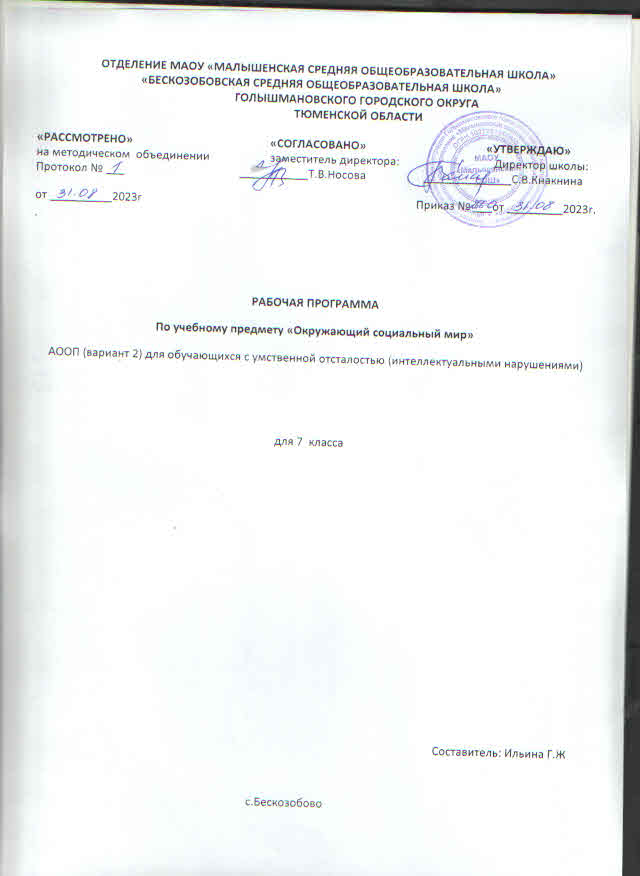 ПОЯСНИТЕЛЬНАЯ ЗАПИСКАРабочая программа учебного предмета «Окружающий социальный мир» (предметная область «Окружающий мир») для обучающихся 7 класса составлена в соответствии с адаптированной основной общеобразовательной программой образования обучающихся с умеренной, тяжёлой и глубокой умственной отсталостью (интеллектуальными нарушениями), тяжелыми и множественными нарушениями развития (вариант 2), и является учебно-методической документацией, определяющей рекомендуемые ФГОС образования обучающихся с умственной отсталостью объем и содержание образования, планируемые результаты освоения образовательной программы, примерные условия образовательной деятельности.Нормативно-правовую базу рабочей программы для обучающихся 7 класса составляют:Федеральный закон «Об образовании в Российской Федерации» от 29.12.2012 № 273-ФЗ;Федеральный государственный образовательный стандарт образования обучающихся с умственной отсталостью (интеллектуальными нарушениями), утвержденный приказом МО РФ от 19.12.2014 г. №1599);Приказ Министерства просвещения Российской Федерации «Об утверждении федеральной адаптированной основной общеобразовательной программы обучающихся с умственной отсталостью (интеллектуальными нарушениями)» от 24 ноября 2022 г. №1026;Федеральная адаптированная основная общеобразовательная программа обучающихся с умственной отсталостью (интеллектуальными нарушениями);Приказ Министерства просвещения Российской Федерации «Об утверждении Порядка организации и осуществления образовательной деятельности по основным общеобразовательным программам - образовательным программам начального общего, основного общего и среднего общего образования» от 22.03.2021 № 115;Приказ Министерства просвещения Российской Федерации «О внесении изменений в Порядок организации и осуществления образовательной деятельности по основным общеобразовательным программам - образовательным программам начального общего, основного общего и среднего общего образования, утвержденный приказом Министерства просвещения Российской Федерации от 22 марта 2021 г. № 115» от 11.02.2022 № 69;Постановление Главного государственного санитарного врача РФ от 28.09.2020 № 28 «Об утверждении санитарных правил СП 2.4.3648-20 «Санитарно-эпидемиологические требования к организациям воспитания и обучения, отдыха и оздоровления детей и молодежиОбучение детей жизни в обществе включает формирование представлений об окружающем социальном мире и умений ориентироваться в нем, включаться в социальные отношения. В силу различных особенностей физического, интеллектуального, эмоционального развития дети с ТМНР испытывают трудности в осознании социальных явлений. В связи с этим программаучебного предмета «Окружающий социальный мир» позволяет планомерно формировать осмысленное восприятие социальной действительности и включаться на доступном уровне в жизнь общества.Цель обучения – формирование представлений о человеке, его социальном окружении, ориентации в социальной среде и общепринятых правилах поведения.Основными задачами программы «Окружающий социальный мир» являются: знакомство с явлениями социальной жизни (человек и его деятельность, общепринятые нормы поведения), формирование представлений о предметном мире, созданном человеком (многообразие, функциональное назначение окружающих предметов, действия с ними).Реализация рабочей программы предмета «Окружающий социальный мир» для 7 класса   рассчитана на 34 недели, по 2 часа в неделю. Всего 68 часов.ПСИХОЛОГО-ПЕДАГОГИЧЕСКАЯ ХАРАКТЕРИСТИКА ОБУЧАЮЩИХСЯ С УМЕРЕННОЙ, ТЯЖЁЛОЙ И ГЛУБОКОЙ УМСТВЕННОЙ ОТСТАЛОСТЬЮ (ИНТЕЛЛЕКТУАЛЬНЫМИ НАРУШЕНИЯМИ), ТЯЖЕЛЫМИ ИМНОЖЕСТВЕННЫМИ НАРУШЕНИЯМИ РАЗВИТИЯДля обучающихся, получающих образование по АООП (вариант2) характерно интеллектуальное и психофизическое недоразвитие в умеренной, тяжелой или глубокой степени, которое может сочетаться с локальными или системными нарушениями зрения, слуха, опорно-двигательного аппарата, расстройствами аутистического спектра, эмоционально-волевой сферы, выраженными в различной степени тяжести. У некоторых детей выявляются текущие психические и соматические заболевания, которые значительно осложняют их индивидуальное развитие и обучение.Обучающиеся с умеренной и тяжелой умственной отсталостью отличаются выраженным недоразвитием мыслительной деятельности, препятствующим освоению предметных учебных знаний. Дети одного возраста характеризуются разной степенью выраженности интеллектуального снижения и психофизического развития, уровень сформированности той или иной психической функции, практического навыка может быть существенно различен.Наряду с нарушением базовых психических функций, памяти и мышления отмечается системное недоразвитие речи, которое проявляется в своеобразном нарушении всех структурных компонентов речи: фонетико-фонематического, лексического и грамматического. Специфика речевых нарушений у детей с умственной отсталостью (интеллектуальными нарушениями) обусловлена комплексом причин органического, функционального и социального характера. У детей с умеренной и тяжелой степенью умственной отсталости затруднено или невозможно формирование устной и письменной речи. Для них характерно ограниченное восприятие обращенной к ним речи и ее ситуативное понимание. Из-за плохого понимания обращенной к ним речи с трудом формируется соотнесение слова и предмета, слова и действия. По уровню сформированности речи выделяются дети с отсутствием речи, со звукокомплексами, с высказыванием на уровне отдельных слов, с наличием фраз. При этом речь невнятная,косноязычная, малораспространенная, с аграмматизмами. Ввиду этого при обучении большей части данной категории детей используют разнообразные средства невербальной коммуникации.Учитывая разную сложность нарушений, можно выделить три степени выраженности системного недоразвития речи (СНР) при умственной отсталости:СНР тяжелой степени: полиморфное нарушение звукопроизношения; грубое недоразвитие фонематического восприятия, фонематического анализа и синтеза; ограниченный словарный запас; выраженные аграмматизмы, проявляющиеся в нарушении простых и сложных форм словоизменения и словообразования: употреблении падежных форм существительных и прилагательных; нарушении предложно-падежных конструкций, согласовании прилагательного и существительного, глагола и существительного; несформированности словообразования; отсутствии связной речи.СНР средней степени: полиморфное или мономорфное нарушение звукопроизношения; недоразвитие фонематического восприятия и фонематического анализа и синтеза; аграмматизмы, проявляющиеся в сложных формах словоизменения (предложно- падежных конструкциях, согласовании существительного и прилагательного в среднем роде именительного падежа, а также косвенных падежах); нарушение сложных форм словообразования; недостаточная сформированность связной речи (в пересказах пропуски и искажения, пропуски смысловых звеньев, нарушение последовательности событий); выраженная дислексия, дисграфия.СНР легкой степени: нарушение звукопроизношения отсутствует или носит мономорфный характер; фонематическое восприятие и фонематический анализ, в основном, сформированы; имеются трудности определения последовательности и количества звуков на сложном речевом материале; словарный словарь ограничен; в спонтанной речи отмечаются лишь единичные аграмматизмы, при специальном обследовании выявляются ошибки в употреблении сложных предлогов, нарушения согласования существительного и прилагательного в косвенных падежах множественного числа; нарушения сложных форм словообразования; в пересказах отмечаются лишь незначительные пропуски второстепенных смысловых звеньев, не отражены лишь некоторые смысловые отношения; нерезко выраженные дисграфии, дислексии.Внимание обучающихся с умеренной и тяжелой умственной отсталостью крайне неустойчивое, отличается низким уровнем продуктивности из-за быстрой истощаемости, отвлекаемости. Слабость активного внимания препятствует решению сложных задач познавательного содержания, формированию устойчивых учебных действий.Процесс запоминания является механическим, зрительно-моторная координация грубо нарушена. Детям трудно понять ситуацию, вычленить в ней главное и установить причинно-следственные связи, перенести знакомое сформированное действие в новые условия. При продолжительном и направленном использовании методов и приемов коррекционной работы становится заметной положительная динамика общего психического развития детей, особенно при умеренном недоразвитии мыслительной деятельности.Психофизическое недоразвитие характеризуется также нарушениями координации, точности, темпа движений, что осложняет формирование физических действий: бег, прыжки и др., а также навыков несложных трудовых действий. У части детей с умеренной умственной отсталостью отмечается замедленный темп, вялость, пассивность, заторможенность движений. У других – повышенная возбудимость, подвижность, беспокойство сочетаются с хаотичной нецеленаправленной деятельностью. У большинства детей с интеллектуальными нарушениями наблюдаются трудности, связанные со статикой и динамикой тела.Наиболее типичными для данной категории обучающихся являются трудности в овладении навыками, требующими тонких точных дифференцированных движений: удержание позы, захват карандаша, ручки, кисти, шнурование ботинок, застегивание пуговиц, завязывание ленточек, шнурков и др. Степень сформированности навыков самообслуживания может быть различна. Некоторые обучающиеся полностью зависят от помощи окружающих при одевании, раздевании, при приеме пищи, совершении гигиенических процедур и др.Запас знаний и представлений о внешнем мире мал и часто ограничен лишь знанием предметов окружающего быта. Обучающиеся с глубокой умственной отсталостью часто не владеют речью, они постоянно нуждаются в уходе и присмотре.Значительная часть детей с тяжелой и глубокой умственной отсталостью имеют и другие нарушения, что дает основание говорить о тяжелых и множественных нарушениях развития (ТМНР), которые представляют собой не сумму различных ограничений, а сложное качественно новое явление с иной структурой, отличной от структуры каждой из составляющих. Различные нарушения влияют на развитие человека не по отдельности, а в совокупности, образуя сложные сочетания. В связи с этим человек требует значительной помощи, объем которой существенно превышает содержание и качество поддержки, оказываемой при каком-то одном нарушении: интеллектуальном или физическом.Уровень психофизического развития детей с тяжелыми множественными нарушениями невозможно соотнести с какими-либо возрастными параметрами. Органическое поражение центральной нервной системы чаще всего является причиной сочетанных нарушений и выраженного недоразвития интеллекта, а также сенсорных функций, движения, поведения, коммуникации. Все эти проявления совокупно препятствуют развитию самостоятельной жизнедеятельности ребенка, как в семье, так и в обществе. Динамика развития детей данной группы определяется рядом факторов: этиологией, патогенезом нарушений, временем возникновения и сроками выявления отклонений, характером и степенью выраженности каждого из первичных расстройств, спецификой их сочетания, а также сроками начала, объемом и качеством оказываемой коррекционной помощи.В связи с выраженными нарушениями и (или) искажениями процессов познавательной деятельности, прежде всего: восприятия, мышления, внимания, памяти и др. у обучающихся с глубокой умственной отсталостью, ТМНР возникают непреодолимые препятствия в усвоении «академического» компонента различных программ дошкольного, а тем более школьного образования. Специфика эмоциональной сферы определяется не только ее недоразвитием, но и специфическими проявлениями гипо- и гиперсензитивности. В связи с неразвитостью волевых процессов, дети не способны произвольно регулировать свое эмоциональное состояние в ходе любой организованной деятельности, что не редко проявляется в негативных поведенческихреакциях. Интерес к какой-либо деятельности не имеет мотивационно-потребностных оснований и, как правило, носит кратковременный, неустойчивый характер.ОСОБЫЕ ОБРАЗОВАТЕЛЬНЫЕ ПОТРЕБНОСТИ ОБУЧАЮЩИХСЯ С УМЕРЕННОЙ, ТЯЖЕЛОЙ И ГЛУБОКОЙ УМСТВЕННОЙ ОТСТАЛОСТЬЮ (ИНТЕЛЛЕКТУАЛЬНЫМИ НАРУШЕНИЯМИ), ТЯЖЕЛЫМИ ИМНОЖЕСТВЕННЫМИ НАРУШЕНИЯМИ РАЗВИТИЯ (ТМНР).Особенности и своеобразие психофизического развития детей с умеренной, тяжелой, глубокой умственной отсталостью, с ТМНР определяют специфику их образовательных потребностей. Учет таких потребностей определяет необходимость создания адекватных условий, способствующих развитию личности обучающихся для решения их насущных жизненных задач. Умственная отсталость обучающихся 7 класса, в той или иной форме, осложнена нарушениями сенсорными, соматическими, речевыми, расстройствами аутистического спектра и эмоционально-волевой сферы.При разработке рабочей программы учебного предмета «Окружающий социальный мир» (7 класс) учитывались особые образовательные потребности:Содержание образования. Учитывается потребность во введении специальных учебных предметов и коррекционных курсов, которых нет в содержании образования обычно развивающегося ребенка.Создание специальных методов и средств обучения. Обеспечивается потребность в построении "обходных путей", использовании специфических методов и средств обучения, в более дифференцированном, "пошаговом" обучении, чем этого требует обучение обычно развивающегося ребенка. (Например, использование печатных изображений, предметных и графических алгоритмов, электронных средств коммуникации, внешних стимулов и т. п.)Особая организация обучения. Учитывается потребность в качественной индивидуализации обучения, в особой пространственной и временной и смысловой организации образовательной среды. Например, дети с умственной отсталостью в сочетании с расстройствами аутистического спектра изначально нуждаются в индивидуальной подготовке до реализации групповых форм образования, в особом структурировании образовательного пространства и времени, дающим им возможность поэтапно («пошагово») понимать последовательность и взаимосвязь явлений и событий окружающей среды.Определение границ образовательного пространства предполагает учет потребности в максимальном расширении образовательного пространства за пределами образовательного учреждения. К примеру, формирование навыков социальной коммуникации необходимо осуществлять в естественных условиях: в магазине, кафе, поликлинике, общественном транспорте и др.Определение круга лиц, участвующих в образовании и их взаимодействие. Необходимо учитывать потребность в согласованных требованиях, предъявляемых к ребенку со стороны всех окружающих его людей; потребность в совместной работе специалистов разных профессий: специальных психологов и педагогов, социальных работников, специалистов здравоохранения, атакже родителей ребенка с ТМНР в процессе его образования. Кроме того, при организации образования необходимо учитывать круг контактов особого ребенка, который может включать обслуживающий персонал организации, волонтеров, родственников, друзей семьи и д. Для реализации особых образовательных потребностей обучающегося с умственной отсталостью, с ТМНР обязательной является специальная организация всей его жизни, обеспечивающая развитие его жизненной компетенции в условиях образовательной организации и в семье.ПРИНЦИПЫ И ПОДХОДЫ К ФОРМИРОВАНИЮ АДАПТИРОВАННОЙ ОСНОВНОЙ ОБЩЕОБРАЗОВАТЕЛЬНОЙ ПРОГРАММЫ И СПЕЦИАЛЬНОЙ ИНДИВИДУАЛЬНОЙ ПРОГРАММЫ РАЗВИТИЯ.В основу разработки рабочей программы учебного предмета «Окружающий социальный мир» (предметной области«Окружающий мир») АООП обучающихся с умеренной, тяжелой, глубокой умственной отсталостью (интеллектуальными нарушениями), тяжелыми и множественными нарушениями развития (ТМНР) заложены дифференцированный и деятельностный подходы.Дифференцированный подход предполагает учет их особых образовательных потребностей, которые проявляются в неоднородности возможностей освоения содержания образования. Это обусловливает необходимость создания разных вариантов образовательной программы, в том числе и на основе индивидуального учебного плана. Варианты АООП создаются в соответствии с дифференцированно сформулированными требованиями в ФГОС образования обучающихся с умственной отсталостью к:структуре образовательной программы;условиям реализации образовательной программы;результатам образования.Применение дифференцированного подхода обеспечивает разнообразие содержания, предоставляя обучающимся с умственной отсталостью возможность реализовать индивидуальный потенциал развития.Деятельностный подход основывается на теоретических положениях отечественной психологической науки, раскрывающих основные закономерности и структуру образования с учетом специфики развития личности обучающегося с умственной отсталостью.Деятельностный подход в образовании строится на признании того, что развитие личности обучающихся с умственной отсталостью школьного возраста определяется характером организации доступной им деятельности (предметно-практической и учебной).Основным средством реализации деятельностного подхода в образовании является обучение как процесс организации познавательной и предметно-практической деятельности обучающихся, обеспечивающий овладение ими содержанием образования.Реализация деятельностного подхода обеспечивает:придание результатам образования социально и личностно значимого характера;индивидуальное усвоение обучающимися знаний и опыта разнообразной деятельности и поведения, возможность их самостоятельного продвижения в изучаемых образовательных областях;повышение мотивации и интереса к учению, приобретению нового опыта деятельности и поведения;обеспечение условий для общекультурного и личностного развития на основе формирования практических представлений, умений и навыков, позволяющих достичь обучающемуся максимально возможной самостоятельности и независимости в повседневной жизни.В основу формирования АООП обучающихся с умеренной умственной отсталостью, тяжелой, глубокой умственной отсталостью (интеллектуальными нарушениями), тяжелыми и множественными нарушениями развития (ТМНР), предмета«Окружающий социальный мир» положены следующие принципы:принципы государственной политики РФ в области образования (гуманистический характер образования, единство образовательного пространства на территории Российской Федерации, светский характер образования, общедоступность образования, адаптивность системы образования к уровням и особенностям развития и подготовки обучающихся и воспитанников и др.);принцип учета типологических и индивидуальных образовательных потребностей обучающихся;принцип коррекционной направленности образовательного процесса;принцип развивающей направленности образовательного процесса, ориентирующий его на развитие личности обучающегося и расширение его «зоны ближайшего развития» с учетом особых образовательных потребностей;онтогенетический принцип;принцип направленности на формирование деятельности, обеспечивает возможность овладения обучающимися с умственной отсталостью всеми видами доступной им предметно-практической деятельности, способами и приемами познавательной и учебной деятельности, коммуникативной деятельности и нормативным поведением;принцип переноса усвоенных знаний и умений и навыков и отношений, сформированных в условиях учебной ситуации, в различные жизненные ситуации, что обеспечит готовность обучающегося к самостоятельной ориентировке и активной деятельности в реальном мире;принцип сотрудничества с семьёй.ОРГАНИЗАЦИЯ ОБРАЗОВАТЕЛЬНОГО ПРОЦЕССАОбучение детей жизни в обществе включает формирование представлений об окружающем социальном мире и умений ориентироваться в нем, включаться в социальные отношения. В силу различных особенностей физического, интеллектуального, эмоционального развития дети с ТМНР испытывают трудности в осознании социальных явлений. В связи с этим программа учебного предмета «Окружающий социальный мир» позволяет планомерно формировать осмысленное восприятие социальной действительности и включаться на доступном уровне в жизнь общества.Цель обучения – формирование представлений о человеке, его социальном окружении, ориентации в социальной среде и общепринятых правилах поведения.Основными задачами программы «Окружающий социальный мир» являются: знакомство с явлениями социальной жизни (человек и его деятельность, общепринятые нормы поведения), формирование представлений о предметном мире, созданном человеком (многообразие, функциональное назначение окружающих предметов, действия с ними).Программа представлена следующими разделами: «Квартира, дом, двор», «Продукты питания», «Предметы быта»,«Школа», «Предметы и материалы, изготовленные человеком», «Город», «Транспорт», «Страна», «Традиции и обычаи».В процессе обучения у ребенка формируются представления о родном городе, в котором он проживает, о России. Знакомясь с рукотворными объектами и социальными явлениями окружающей действительности, ребенок учится выделять их характерные признаки, объединять в группы по этим признакам, устанавливать связи между ними. Получая представления о социальной жизни, в которую он включен, ребенок учится соотносить свое поведение и поступки других людей с нравственными ценностями (эталонами) и общепринятыми нормами поведения. Ребенок учится ориентироваться в различных ситуациях: избегать риски и угрозы его жизни и здоровью, в частности, учится быть внимательным и осторожным на улице, дома, в школе.Жизнь в обществе предполагает следование определенным правилам. Для формирования умения соблюдать нормы поведения в обществе необходима совместная целенаправленная последовательная работа специалистов и родителей. Важно сформировать у ребенка типовые модели поведения в различных ситуациях: поездки в общественном транспорте, покупки в магазине, поведение в опасной ситуации и др.Содержание материала по программе «Окружающий социальный мир» является основой формирования представлений, умений и навыков по предметам «Изобразительная деятельность», «Домоводство», «Труд» и др. Так знания, полученные ребенком в ходе работы по разделу «Посуда», расширяются и дополняются на занятиях по домоводству, где ребенок учится готовить, сервировать стол и т.д.Специфика работы по программе «Окружающий социальный мир» заключается в том, что занятия проводятся не только в классе, но и в местах общего пользования (парк, магазин, кафе, вокзал и т.д.) Ребенок выходит в город (поселок), знакомится с различными Организациями, предоставляющими услуги населению, наблюдает за деятельностью окружающих людей, учится вести себя согласно общепринятым нормам поведения.Предмет «Окружающий социальный мир» (7 класс) реализуется в форме индивидуальных и групповых занятий, исходя из особенностей развития обучающихся с умственной отсталостью и на основании рекомендаций психолого-медико- педагогической комиссии / консилиума и индивидуальной программы реабилитации инвалида.Продолжительность урока варьируется с учетом психофизического состояния ребенка до 40 минут.Реализация рабочей программы предмета «Окружающий социальный мир» для 7 класса   рассчитана на 34 недели, по 2 часа в неделю. Всего 68 часов.СОДЕРЖАНИЕ  КУРСАШкола. День знаний. Представление о себе как члене коллектива класса. Школьная форма. Организация своего рабочего места. Правила поведения на уроке. Правила поведения в школе. Дружеские отношения. Мои одноклассники. Профессии людей в школе.Квартира, дом, двор. Дом. Квартира .Помещения дома. Мой домашний адрес. Адрес школы. Правила поведения в доме.Безопасность в доме. Правила безопасности и поведения во дворе. Правила безопасности на улице.Традиции, обычаи Покров день. Знать (понимать) традиции и атрибуты осеннего праздника. Новый год. Знать (понимать) традиции и атрибуты зимнего праздника Новый год. Рождество. Знать (понимать) традиции и атрибуты зимнего праздника Рождество. Масленица. Знать (понимать) традиции и атрибуты праздника Масленица. Праздники весной. Какие я знаю праздники? Праздник Пасхи. Красная Горка. Праздники в школе.Предметы быта. Помошники в быту. Холодильник. Микроволновая печь. Пылесос. Утюг. Стиральная машина.Продукты питания. Продукты питания животного происхождения. Молочные продукты. Мясные продукты. Мед и его полезные свойства. Хлебобулочные и кондитерские изделия. Правильное питание. Полезные продукты. Вредные продукты.Предметы и материалы, созданные человеком.Узнавание свойств бумаги (рвется, мнется, намокает). Узнавание (различение) видов бумаги по плотности (альбомный лист,, картон и др.), по фактуре (глянцевая, бархатная и др.). Узнавание предметов, изготовленных из бумаги (салфетка, коробка, газета, книга и др.). Узнавание (различение) инструментов, с помощью которых работают с бумагой (ножницы, шило для бумаги, фигурный дырокол).Узнавание предметов, изготовленных из дерева (стол, полка, деревянные игрушки, двери и др.).ГородГород в котором я живу. Калининград. Узнавание (различение) элементов городской инфраструктуры, улицы (проспекты, переулки), площади, здания,  парки).Службы помощи. Узнавание (различение), назначение зданий: кафе, вокзал (аэропорт,	железнодорожный, автовокзал, морской), службы помощи ( больница, поликлиника,  парикмахерская).Все профессии важны. Узнавание (различение) профессий (врач, продавец, кассир, повар, строитель, парикмахер, Безопасность на дорогах. Узнавание (различение) технических средств организации дорожного движения (дорожный знак («Пешеходный переход »), разметка («зебра»), светофор). Знание (соблюдение) правил перехода улицы. Знание (соблюдение) правил поведения на улице. Узнавание (различение) достопримечательностей своего городаТранспортОбщественный транспорт. Узнавание (различение) общественного транспорта (автобус, трамвай, троллейбус, маршрутноетакси).Знание назначения общественного транспорта. Правила поведения в общественном транспорте. Знание (соблюдение) правил поведения в общественном транспорте. Все профессии важны. Соотнесение деятельности с профессией. Знание места посадки и высадки из автобуса. Пользование общественным транспортом (посадка в автобус, покупка билета и др.). Узнавание (различение) специального транспорта (снегоуборочная машина, машины на селе). Знание назначения специального транспорта. Безопасное поведение на улице. Правила поведения на улице.СтранаРоссия. Наше Отечество. Знание названия государства, в котором мы живем. Государственная символика. Знание (узнавание) государственной символики (герб, флаг, гимн). Гимн России. Наш президент. Узнавание президента РФ (на фото, видео). Столица России- Москва. Знание названия столицы России.ПЛАНИРУЕМЫЕ РЕЗУЛЬТАТЫ ОСВОЕНИЯ ОБУЧАЮЩИМИСЯ АООП (ВАРИАНТ 2)Освоение содержания рабочей программы учебного предмета «Окружающий социальный мир» созданной на основе ФГОС, обеспечивает достижение обучающимися с умственной отсталостью двух видов результатов: ожидаемых личностных и возможных предметных.Ожидаемые личностные результаты освоения предмета «Окружающий социальный мир» (7 класс):основы персональной идентичности, осознание своей принадлежности к определенному полу, осознание себя как«Я»;социально-эмоциональное участие в процессе общения и совместной деятельности;формирование социально ориентированного взгляда на окружающий мир в его органичном единстве и разнообразииприродной и социальной частей;формирование уважительного отношения к окружающим;освоение доступных социальных ролей (обучающегося, сына (дочери), пассажира, покупателя и т.д.), развитие мотивов учебной деятельности и формирование личностного смысла учения;развитие самостоятельности и личной ответственности за свои поступки на основе представлений о нравственных нормах, общепринятых правилах;развитие этических чувств, доброжелательности и эмоционально-нравственной отзывчивости, понимания и сопереживания чувствам других людей;развитие навыков сотрудничества с взрослыми и сверстниками в разных социальных ситуациях, умения не создавать конфликтов и находить выходы из спорных ситуаций;формирование установки на безопасный, здоровый образ жизни, наличие мотивации к труду, работе на результат, бережному отношению к материальным и духовным ценностям.Возможные предметные результаты освоения предмета «Окружающий социальный мир»:Представления о мире, созданном руками человекаИнтерес к объектам, созданным человеком.Представления о доме, школе, о расположенных в них и рядом объектах (мебель, оборудование, одежда, посуда, игровая площадка, и др.), о транспорте и т.д.Умение соблюдать элементарные правила безопасности поведения в доме, на улице, в транспорте, в общественных местах.Представления об окружающих людях: овладение первоначальными представлениями о социальной жизни, о профессиональных и социальных ролях людей.Представления о деятельности и профессиях людей, окружающих ребенка (учитель, повар, врач, водитель и т.д.).Представления о социальных ролях людей (пассажир, пешеход, покупатель и т.д.), правилах поведения согласно социальным ролям в различных ситуациях.Опыт конструктивного взаимодействия с взрослыми и сверстниками.Умение соблюдать правила поведения на уроках и во внеурочной деятельности, взаимодействовать со взрослыми и сверстниками, выбирая адекватную дистанцию и формы контакта, соответствующие возрасту и полу ребенка.Развитие межличностных и групповых отношений.Представления о дружбе, товарищах, сверстниках.Умение находить друзей на основе личных симпатий.Умение строить отношения на основе поддержки и взаимопомощи, умение сопереживать, сочувствовать, проявлять внимание.Умение взаимодействовать в группе в процессе учебной, игровой, других видах доступной деятельности.Накопление положительного опыта сотрудничества и участия в общественной жизни.Представление о праздниках, праздничных мероприятиях, их содержании, участие в них.Использование простейших эстетических ориентиров/эталонов о внешнем виде, на праздниках, в хозяйственно- бытовой деятельности.Представления об обязанностях и правах ребенка.Представления об обязанностях обучающегося, сына/дочери, внука/внучки, гражданина и др.Представление о стране проживания Россия.Представление о стране, народе, столице, месте проживания.Представление о государственно символике (флаг, герб, гимн).Узнавание президента РФ (на фото, видео).ПРОГРАММА СОТРУДНИЧЕСТВА С СЕМЬЕЙ ОБУЧАЮЩЕГОСЯ.Программа сотрудничества с семьей обучающегося отражает направленность на обеспечение конструктивного взаимодействия специалистов организации и родителей (законных представителей) обучающегося в интересах особого ребенка и его семьи.Программа сотрудничества с семьей направлена на:психологическую поддержку семьи, воспитывающей ребенка-инвалида;повышение осведомленности родителей об особенностях развития и специфических образовательных потребностях ребенка;обеспечение участия семьи в разработке и реализации содержания программы;обеспечение единства требований к обучающемуся в семье и в организации;организацию регулярного обмена информацией о ребенке, о ходе реализации	программы курса и результатах его освоения;организацию участия родителей во внеурочных мероприятияхПрограмма предмета «Окружающий социальный мир» (7 класс) включает следующие формы сотрудничества с семьей:индивидуальные консультации (по запросу родителей);тематические консультации по разделам и темам занятий (по запросу родителей);открытые занятия (1 раз в четверть);письменные рекомендации (по необходимости).СИСТЕМА ОЦЕНКИ ДОСТИЖЕНИЯ ОБУЧАЮЩИМИСЯ С УМСТВЕННОЙ ОТСТАЛОСТЬЮ ПЛАНИРУЕМЫХ РЕЗУЛЬТАТОВ ОСВОЕНИЯ ПРЕДМЕТАСистема оценки достижения планируемых результатов освоения АООП образования обучающимися с умеренной, тяжелой, глубокой умственной отсталостью (интеллектуальными нарушениями), тяжелыми и множественными нарушениями развития ориентирует образовательный процесс на введение в культуру ребенка, по разным причинам выпадающего из образовательного пространства, достижение возможных результатов освоения содержания СИПР и АООП.Система оценки результатов включает целостную характеристику освоения обучающимися АООП и СИПР, отражающую взаимодействие следующих компонентов: что обучающийся знает и умеет на конец учебного периода, что из полученных знаний и умений он применяет на практике, насколько активно, адекватно и самостоятельно он их применяет. При оценке результативности обучения учитывается, что у обучающихся могут быть вполне закономерные затруднения в освоении предмета, но это не должно рассматриваться как показатель неуспешности их обучения и развития в целом.Учитываются следующие факторы и проявления:− особенности психического, неврологического и соматического состояния каждого обучающегося;− выявление результативности обучения происходит вариативно с учетом психофизического развития обучающегося в процессе выполнения перцептивных, речевых, предметных действий, графических работ;− в процессе предъявления и выполнения всех видов заданий обучающимся должна оказываться помощь: разъяснение, показ, дополнительные словесные, графические и жестовые инструкции; задания по подражанию, совместно распределенным действиям и др.;− при оценке результативности достижений учитывается степень самостоятельности ребенка.Формы и способы обозначения выявленных результатов обучения детей осуществляются в качественных критериях по итогам практических действий:«выполняет действие самостоятельно»,«выполняет действие по инструкции» (вербальной или невербальной),«выполняет действие по образцу»,«выполняет действие с частичной физической помощью»,«выполняет действие со значительной физической помощью»,«действие не выполняет»;«узнает объект», «не всегда узнает объект», «не узнает объект».Система оценки достижения предметных результатов АООП (вариант 2) исключает наличие шкалы балльного (отметочного) оценивания. Промежуточная (годовая) аттестация представляет собой оценку результатов освоения СИПР и развития жизненных компетенций ребёнка по итогам учебного года. На её основе составляется характеристика каждого обучающегося, делаются выводы и ставятся задачи для СИПР на следующий учебный год. Перевод обучающегося на следующую ступень образования осуществляется максимально приближённо к возрасту ребёнка.ФОРМИРОВАНИЕ БАЗОВЫХ УЧЕБНЫХ ДЕЙСТВИЙ (БУД)Функции, состав и характеристика базовых учебных действий обучающихся с умственной отсталостьюОсновой для разработки программы учебного предмета «Окружающий социальный мир» (7 класс) является -Программа формирования базовых учебных действий обучающихся с умственной отсталостью (далее программа формирования БУД,), которая конкретизирует требования Стандарта к личностным и предметным результатам освоения АООП (вариант 2).В основе формирования БУД лежит деятельностный подход к обучению, который позволяет реализовывать коррекционно- развивающий потенциал образования школьников с умственной отсталостью.Основная цель реализации программы формирования БУД в 7 классе состоит в формировании школьника с умственной отсталостью как субъекта учебной деятельности, которая обеспечивает одно из направлений его подготовки к самостоятельной жизни в обществе.Задачами реализации программы в 7 классе являютсяФормирование учебного поведения:направленность взгляда (на говорящего взрослого, задание);выполнение инструкции учителя;использование по назначению учебных материалов;выполнять действия по образцу и по подражанию.Формирование умения выполнять задание:в течение определенного периода времениот начала до конца,с заданными качественными параметрами.Формирование умения самостоятельно переходить от одного задания (операции, действия) к другому в соответствии с расписанием занятий, алгоритму деятельности.Мониторинг базовых учебных действийВ процессе обучения осуществляется	мониторинг всех групп	БУД, который отражает индивидуальные достижения обучающихся и позволит делать выводы об эффективности проводимой в этом направлении работы.Для оценки сформированности каждого действия используется система реально присутствующего опыта деятельности и его уровня.деятельность осуществляется на уровне совместных действий с педагогом;деятельность осуществляется по подражанию:деятельность осуществляется по образцу;деятельность осуществляется по последовательной инструкции;деятельность осуществляется с привлечением внимания ребенка взрослым к предмету деятельности;самостоятельная деятельность;умение исправить допущенные ошибки.Для оценки степени дифференцированности отдельных действий и операций внутри целостной деятельностииспользуются условные обозначения:действие (операция) сформировано – «ДА»;действие осуществляется при сотрудничестве взрослого – «ПОМОЩЬ»действие выполняется частично, даже с помощью взрослого – «ЧАСТИЧНО»действие (операция) пока недоступно для выполнения – «НЕТ».Выявление уровня сформированности и доступности тех или иных видов деятельности, позволяет судить об уровне развития психических процессов, их обеспечивающих, т. е. критерии доступности и сформированности тех или иных видов деятельности позволяют оценить зону актуального развития ребенка и выбрать содержание индивидуальной программы курса.ТЕМАТИЧЕСКОЕ ПЛАНИРОВАНИЕ.ПОУРОЧНОЕ ПЛАНИРОВАНИЕ.№ п/пНаименование разделов и темВсего часовПримечание1«Школа»102«Квартира, дом, двор»93«Предметы быта»74«Продукты питания»85«Предметы и материалы, изготовленные человеком»46«Город»97«Транспорт»58«Традиции и обычаи»109«Страна»6Итого68№Наименование разделапрограммы и тем урокаКол-во часовЦель и элементы содержанияВозможные результаты освоения обучающимися учебного предмета, курсаОборудование,дидактический. Материал, ТСО и ИТ1Школа. День знаний.1Просмотр презентации: «Здравствуй школа!»;Представление о себе как члене коллектива класса.Знать (понимать) об окружающейдействительности;Уметь соблюдать правила поведения на уроках и во внеурочной деятельности.Презентация: «Здравствуй школа!»2Школьная форма1Показ школьной формы,Узнавание и различение школьной формы: белая рубашка, пиджак,брюки, туфли.Игра: «Найди школьную форму»Знать (понимать) для чего нужна школьная форма; Уметь узнавать и различать школьную форму, соблюдатьправила поведения на уроках и во внеурочной деятельности.Пиктограммы, предметные картинки3Организация своего рабочего места1Показ правильного рабочего места, порядок на рабочем месте;Уметь организовать свое рабочее место (достать изЗагадки, предметные картинки , портфель, пенал,Загадки про школу;Складывание канцтоваров в пеналпортфеля книгу, тетрадь, пенал);Уметь сложить канцтовары в пенал;школьные принадлежности4Школьные принадлежности1Узнавание (различение) школьных принадлежностей и из значение: школьная доска, парта, мел, ранец, учебник, тетрадь, дневник, карандаш, точилка, резинка, фломастер, пенал, ручка, линейка, краски, пластилин, альбом для рисования.Отгадывание загадок про школьные принадлежности и записывание в тетрадьЗнать (понимать) значение школьных принадлежностей; Уметь узнавать (различать) школьные принадлежностимел, ранец, учебник, тетрадь, дневник, карандаш, фломастер, пенал и предметные картинки, тетрадь5Правила поведения на уроке1Беседа: «Правила поведения на уроке»;Просмотр презентации: « Правила поведения на уроке»;Записывание правил поведения на уроке в тетрадьЗнать (понимать) правила поведения на уроке; Уметь соблюдать правила поведения на уроках и во внеурочной деятельности, взаимодействовать совзрослыми и сверстникамиПрезентация: « Правила поведения на уроке», тетрадь6Правила поведения в школе1Беседа: «Правила поведения в школе»; Просмотр презентации: « Правила поведения в школе»;Записывание правил поведения в школе в тетрадьЗнать (понимать) правила поведения в школе; Уметь соблюдать правила поведения в школе, взаимодействовать совзрослыми и сверстниками; Умение соблюдать элементарные правилабезопасности в повседневной жизнедеятельностиПрезентация: « Правила поведения в школе»7Режим дня в школе1Беседа о режиме школьного дня. Повторение правил поведения в школе.Просмотр презентации: «Режим дня в школе»Знать (понимать) режим дня в школе;Уметь соблюдать распорядок школьного дняПиктограммы, картинки; Презентация: «Режим дня в школе»8Дружеские отношения1Формирование представлений о дружеских взаимоотношениях содноклассниками, старшимиИметь представления о дружеских взаимоотношениях содноклассниками, старшимиМультфильмы о дружбе9Мои одноклассники1Рассказ по фото об однокласснике. Называние фамилии, имени; Описание (цвет глаз, волос)Знать своих одноклассников; Уметь называть одноклассников по имени и фамилии, описать по фото, выражать свой интерес кдругому человеку.Фотографии10Профессии людей в школе1Знакомство с профессией – учителя, воспитателя.Повторение за учителем и запоминание слова-действия: учит, показывает, читает, пишет…Закрепление полученных знаний о учителях и воспитателях;Загадки о профессияхБеседа: «Обобщение знаний о профессиях людей, работающих в школе»;Просмотр презентации: « Профессии в школе»;Игра «Кто это? Кем работает?»Знать учителей-предметников, Уметь узнавать учителей и воспитателей, называть их по имени и отчеству самостоятельно или повторяя за учителем.Знать (понимать) профессии людей, работающих в школе. Уметь соотносить работника школы с его профессией.Пиктограммы, картинки Презентация «Учитель, воспитатель»11Традиции, обычаиПокров день1Просмотр видеофильма о празднике. Этот праздник посвящен Богородице. Считается, что она укрывает землюЗнать (понимать) традиции и атрибуты осеннего праздникаВидеофильм о праздникеснегом, как своим платком. В этот день принято кормить и лечитьбродячих животных и кормить птиц хлебом.В день Покрова принято веселиться и улыбаться всем встречным. Чтобы избавить детей от болезней, в этотдень их выводят за порог и обливают водой из большого решета.Всех, кто приходит в дом следует вкусно накормить блинами. Женщины принимаются за рукоделие: вышивают, прядут и шьют. Поют песни и много смеются.В этот праздник пекут специальный покровский каравай. Нужно накормить им своих близких, друзей и соседей, а остатки и крошки сохранить до Великого поста.И, конечно, в этот день все просят у Богородицы защиты и процветания семьи.12Квартира, дом, дворДом1Просмотр презентации: «На стройке»; Дидактическая игра «Построй дом»,«Кто строит дом?» Конструирование дома из конструктораЗнать (понимать)представления о доме, о расположенных в нем и рядом объектах (мебель, оборудование, одежда, посуда.)Уметь узнавать и называть части дома самостоятельно или повторяя за учителем.Презентация: «На стройке», Пиктограммы, картинки,дидактическая игра, Строительный набор«Конструктор», пазлыУметь построить дом по образцу или с помощью учителя.13Квартира1Узнавание и знание назначений помещений квартиры (комната, спальная, детская, гостиная).Отгадывание загадок о доме. Раскрашивание картинки: в спальнеЗнать (понимать)представление о квартире в многоэтажном доме, значение помещений;Уметь узнавать и называть части дома самостоятельно или повторяя за учителем.Картинки, альбом, цветные карандаши14Помещения дома.1Узнавание и знание назначений помещений квартиры прихожая, кухня, ванная комната, санузел, балкон.Загадки, стихи о доме.Дидактическая игра: «Построй свою комнату »Знать (понимать) значение помещений дома;Уметь узнавать и называть помещения дома самостоятельно или повторяя за учителем.Картинки, альбом, цветные карандаши15Мой домашний адрес1Сообщение и узнавание своегодомашнего адреса (город, улица, номер дома, номер квартиры), как доехать до дома (какой транспорт);Узнавание своего домашнего адреса (на слух, написанного).Игра : «Узнай и назови свой адрес»Знать (понимать) свой домашний адрес;Уметь называть свой адрес проживания, знание какдобраться до дома.Карта, фото, пиктограммы, иллюстрации,16Адрес школы1Сообщение и узнавание адреса школы (поселок, улица, номер дома).Узнавание адреса школы (на слух, написанного).Игра :«Узнай адрес школы»Знать (понимать) адрес школы, как добраться до школы;Уметь называть адрес школы, знание как добраться до школы.Фото школы, карточки с написанием адреса школы17Правила поведения1Беседа о правилах безопасногоЗнать (понимать) правилаДемонстрацияв домеповедения дома в быту; учить видеть опасность в повседневной жизни и уметь ее предупредить; датьпредставление о последствиях при несоблюдении правил безопасности.поведения в доме;Уметь соблюдать осторожность в обращении с бытовыми предметами; ответственно относятся к своим действиям в домашних условиях.иллюстрации с опасными ситуациями, инсценировка опасных ситуаций дома.Мультфильм «Стасик и его команда. Правилаповедения в доме».18Безопасность в доме1Беседа об основных правилахбезопасного поведения дома в быту; учить видеть опасность вповседневной жизни и уметь ее предупредить; дать представление о последствиях при несоблюдении правил безопасности.Знать (понимать)безопасность в доме;Уметь соблюдать осторожность в обращении с бытовыми предметами; ответственно относятся к своим действиям в домашних условиях.Демонстрация иллюстрации с опасными ситуациями, инсценировка опасных ситуаций дома.«Стасик и его команда.Правила поведения в доме».«Уроки осторожности с Тетушкой Совы»19Правилабезопасности и поведения во дворе1Беседа об основных правилахбезопасного во дворе, учить видеть опасность в повседневной жизни и уметь ее предупредить; датьпредставление о последствиях при несоблюдении правил безопасности.Уметь соблюдать правила Безопасного поведения водворе, учить видеть опасность в повседневной жизни и уметь ее предупредить; иметьпредставление о последствиях при несоблюдении правилбезопасности.Демонстрация иллюстрации с опасными ситуациями, инсценировка опасных ситуаций водворе. Мультфильм«Уроки осторожности с Тетушкой Совы»20Правилабезопасности на улице1Беседа об основных правилах безопасности на улице, на спортплощадке ; учить видетьопасность в повседневной жизни и уметь ее предупредить; датьпредставление о последствиях при несоблюдении правил безопасности.Уметь соблюдать правила Безопасности на улице, видеть опасность вповседневной жизни и уметь ее предупредить; иметьпредставление о последствиях при несоблюдении правилДемонстрация иллюстрации с опасными ситуациями, инсценировка опасных ситуаций водворе. Мультфильм«Уроки осторожности сбезопасности.Тетушкой Совы»21Предметы быта.Помошники в быту1Узнавание и значение (различение) бытовой техники (фен, миксер,пылесос, магнитофон, телевизор, стиральная машина, швейная машина).Загадки про бытовую технику.Задание на листочке: « Для какого предмета предназначен бытовой прибор», «Какие предметы можно стирать, а какие нет?»Знать (понимать) значение бытовой техники;Уметь узнавать и (различать) бытовую технику ( фен, миксер, пылесос, магнитофон, телевизор, стиральная машина, швейная машина).Развивающий мультфильм«Бытовая техника»,Лото «Поиграем в магазин»22Помошники в быту1Узнавание и значение (различение) бытовой техники (фен, миксер,пылесос, магнитофон, телевизор, стиральная машина, швейная машина).Просмотр презентации: «Бытовая техника»;Игра: «Что делают с этим бытовым прибором?»Знать (понимать) значение бытовой техники;Уметь узнавать и (различать) бытовую технику ( фен, миксер, пылесос, магнитофон, телевизор, стиральная машина, швейная машина).Презентация: «Бытовая техника»,23Холодильник1Просмотр презентации:«Холодильник»;Правила техники безопасности при работе с холодильником;Работа в рабочей тетрадиЗнать (понимать) значение холодильника и правила пользования;Уметь пользоваться техникойПрезентация:«Холодильник», рабочая тетрадь24Микроволновая печь1Просмотр презентации:«Микроволновая печь»;Правила техники безопасности при работе с холодильником;Работа в рабочей тетрадиЗнать (понимать) значение микроволновой печи и правила пользования;Уметь пользоваться техникойПрезентация:«Микроволновая печь»,25Пылесос1Просмотр презентации:Знать (понимать) значениеПрезентация: «Наш«Пылесос»;Правила техники безопасности при работе с пылесосом;Практическая работа (чистка паласа в игровой комнате)пылесоса и правила пользования;Уметь пользоваться техникойпомощник - пылесос»,26Утюг1Просмотр презентации:«Гладим утюгом»;Правила техники безопасности при работе с утюгом;Практическая работа (гладим полотенец)Знать (понимать) значение утюга и правила пользования; Уметь пользоваться техникойПрезентация: «Гладим утюгом»,27Стиральная машина1Просмотр презентации:«Постирает все машина»;Правила техники безопасности при работе со стиральной машиной; Экскурсия в школьную прачечнуюЗнать (понимать) значение стиральной машины и правила пользования;Уметь пользоваться техникойПрезентация: «Постирает все машина»,28Традиции, обычаиНовый год1Знание традиций и атрибутов зимнего праздника Новый год;Просмотр презентации: «Новогодний праздник»;Подготовка к новогоднему празднику (поделки, стихи, песни)Знать (понимать) традиции и атрибуты зимнего праздника Новый годПрезентация: «Новогодний праздник», стихотворения, наборы творчества.29Рождество1Знание традиций и атрибутов зимнего праздника Рождество;Просмотр презентации: «Рождество»; Изготовление рождественской открыткиЗнать (понимать) традиции и атрибуты зимнего праздника РождествоПрезентация: «Рождество», стихотворения, наборы творчества.30Продукты питанияПродукты питания животного1Показ и названия продуктов питания животного происхождения на картинке;Просмотр презентации: « ПродуктыЗнать (понимать) названия продуктов животного происхождения по внешнему виду;Пиктограммы, картинки. Презентация: «Продукты питания животного происхождения»происхожденияпитания животного происхождения»; Задание на листочке: «Выбери продукты животного происхождения и раскрась их».31Молочные продукты1Показ и названия молочных продуктов на картинке;Узнавание (различение) молочных продуктов (молоко, творог, сметана, кефир) по внешнему виду, на вкус.Просмотр презентации: «Откуда берется молоко?»Знать (понимать) названия молочных продуктов; Уметь узнавать (различать) названия молочных продуктов (молоко, творог,сметана, кефир) по внешнему виду, на вкус.Презентация «Откудаберется молоко?», картинки32Мясные продукты1Показ и названия мясных продуктов на картинке;Узнавание (различение) мясных продуктов (колбаса, сосиски, котлета) по внешнему виду, на вкус.Узнавание упаковок с мясными продуктами.Игра «Назови, что это?». Загадки.Знать (понимать) названия мясных продуктов;Уметь узнавать и называть мясные продукты самостоятельно или повторяяза учителем по внешнему виду и на вкус.Картинки с изображением мясных продуктов33Мед и его полезные свойства1Узнавание (различение) меда по внешнему виду, на вкус.Просмотр презентации: « Труд пчелки»Знать (понимать) полезные свойства медаУметь узнавать (различать) мед по внешнему виду, на вкус.Просмотр презентации:« Труд пчелки»34Хлебобулочные и кондитерскиеизделия1Показ и названия хлебобулочных и кондитерских изделий на картинке; Узнавание (различение) муки и мучных изделий : готовых к употреблению (хлеб, батон, пирожок, булочка, кекс, торт, пироженное).Просмотр презентации: «ВЗнать (понимать) названия хлебобулочных изделий; Уметь узнавать (различать) названия мучных изделий: готовых к употреблению (хлеб, батон, пирожок,булочка)Картинки с изображением хлебобулочных изделий, мучные изделия (хлеб,батон, пирожок, булочка, печенье, кекс, корж, торт, пироженное), Презентация: «Вкондитерской»кондитерской»35Правильное питание1Беседа: «Как правильно питаться, чтобы быть здоровыми»;Просмотр презентации: «Правильное питание – залог здоровья»;Дидактическая игра: «Готовим обед»Знать (понимать) как правильно питаться; Уметь выбрать полезные продукты для обедаПрезентация: «Правильное питание – залог здоровья»; Дидактическая игра:«Готовим обед»36Полезные продукты1Беседа: «Полезные продукты»; Просмотр презентации: «Полезные продукты»;Игра: «Помоги Ване выбрать полезные продукты»Знать (понимать) полезные продукты питания;Уметь выбрать полезные продуктыПрезентация: «Полезные продукты»,Игра: «Помоги Ване выбрать полезные продукты»37Вредные продукты1Беседа: «Вредные продукты»; Просмотр презентации: «Вредные продукты»;Игра: «Помоги Тане убрать вредные продукты»Знать (понимать) вредные продукты питания;Уметь убрать вредные продуктыПрезентация: «Вредные продукты»;Игра: «Помоги Тане убрать вредные продукты»38Предметы и материалы, изготовленные человеком.Бумага1Узнавание свойств бумаги (рвется, мнется, намокает). Узнавание (различение) видов бумаги по плотности (альбомный лист, картон и др.) Узнавание предметов, изготовленных из бумаги (салфетка, коробка, газета, книга и др.).Узнавание свойств бумаги (рвется, мнется, намокает). Узнавание (различение) видов бумаги по плотности(альбомный лист, картон и др.). Узнавание предметов, изготовленных из бумаги (салфетка, коробка, газета, книга и др.).Альбомный лист, картон салфетка, коробка, газета, книга и др.Презентация39Бумага1Узнавание свойств бумаги (рвется, мнется, намокает). Узнавание (различение) видов бумаги по плотности (альбомный лист, картон идр.) Узнавание предметов, изготовленных из бумаги (салфетка,Узнавание свойств бумаги (рвется, мнется, намокает). Узнавание (различение) видов бумаги по плотности(альбомный лист, картон и др.). Узнавание предметов,Альбомный лист, картон салфетка, коробка, газета, книга и др.Презентация: «Книжное издательство»коробка, газета, книга и др.). Просмотр презентации: «Книжное издательство»изготовленных из бумаги (салфетка, коробка, газета, книга и др.).40Предметы из стекла и зеркала1Показ предметов из стекла (ваза, полка, окно, дверь, стол)Узнавание предметов, изготовленных из стекла и зеркала (зеркало, стол, полка, окно, двери , ваза и др.).Игра «Назови предметы из стекла в классе»;Игра: «Стеклянное – не стеклянное»Знать (понимать) изделия из стекла и зеркала;Уметь узнавать предметы, изготовленные из стекла (стол, полка, двери, ваза, окно и др.).Предметы из стекла и зеркалаКартинки41Предметы из стекла и зеркала.1Узнавание предметов, изготовленных из стекла и зеркала (стол, полка, ваза, окно, двери и др.).Игра «Назови предметы их дерева»; Просмотр презентации:«Изготовление стекла»Знать (понимать) изделия из стекла и зеркала;Уметь узнавать предметы, изготовленные из стекла (стол, полка, двери, ваза, окно и др.).Презентация:«Изготовление стекла»42Традиции, обычаиМасленица1Беседа о празднике Масленица, проводы зимы.Чтение стихов, исполнение песен, игры, забавы.Знать (понимать) традиции и атрибуты праздника Масленица;Уметь радоваться и радовать других, петь песни, слушать стихи, повторять за учителем, играть в игрыПрезентация: «Масленица», песни, стихи, забавы43ГородГород, в котором я живу. Калининград1Узнавание (различение) элементов городской инфраструктуры (улицы площади, здания, парки, скверы).Дидактическая игра :«Это мой город» (узнавание объектов города)Узнавание (различение) элементов городской инфраструктуры (улицы площади, здания, парки).Презентация:«Калининград»44Службы помощи1Узнавание (различение) элементовУзнавание (различение)Презентация: «Службы(больница, поликлиника).городской инфраструктуры: больница, поликлиника.элементов городскойинфраструктуры: больница, поликлиника.помощи: больница»45Службы помощи (милиция)1Узнавание (различение) службы помощи (милиция)Узнавание (различение) службы помощи (милиция)Презентация: «Службы помощи: милиция»46Службы помощи( парикмахерская),1Узнавание (различение) службы помощи (парикмахерская); Игра: «Я- парикмахер»; Просмотр презентации: «Впарикмахерской»Узнавание (различение) службы помощи ( парикмахерская)Презентация: «В парикмахерской»47Все профессии важны.1Узнавание (различение) профессий (врач, продавец, кассир,Игра «Угадай профессию»Узнавание (различение) профессий (врач, продавец, кассир)Пиктограммы, иллюстрации48Все профессии важны.1Узнавание (различение) профессий (повар, строитель, водитель)Игра «Угадай профессию»Узнавание (различение) профессий ( повар, строитель, водитель)Пиктограммы, иллюстрации49Все профессии важны.1Узнавание (различение) профессий (парикмахер)Игра «Угадай профессию»Узнавание (различение) профессий (парикмахер.Пиктограммы, иллюстрации50Безопасность на дорогах в городе1Дорожный знак «Пешеходный переход», разметка «зебра», светофор. Экскурсия на пешеходный переход, выполнение правил перехода.Узнавание (различение) технических средств организации дорожногодвижения (дорожный знак («Пешеходный переход»), разметка («зебра»), светофор).Пиктограммы, иллюстрации, мультфильм51Правила поведения на улице.1Изучение правил поведения на улице.Знание (соблюдение) правил поведения на улице.Пиктограммы, иллюстрации52Транспорт Общественный транспорт1Формирование представлений о наземном транспорте. (автобус, трамвай ,троллейбус, маршрутное такси)Просмотр презентации: « НаземныйУзнавание (различение) наземного транспорта (автобус, трамвай, троллейбус, маршрутное такси)Презентация: «Наземный транспорт»транспорт»53Правила поведения в общественном транспорте1Правила поведения в общественном транспорте. Знание места посадки и высадки из автобуса. Пользование общественным транспортом (посадка в автобус, покупка билета и др.).Игра: « Мы пассажиры»Принятие правил поведения в общественном транспорте.Знание места посадки и высадки из автобуса.Уметь с помощью взрослого пользоваться общественным транспортом (посадка вавтобус, покупка билета и др.)Пиктограммы, мультфильм54Специальный транспорт1Формирование представлений о специальном транспорте (снегоуборочная машина); Просмотр мультфильмаУзнавание (различение) специального транспорта (снегоуборочная машина).Пиктограммы, мультфильм55Специальный транспорт1Формирование представлений о специальном транспорте (машины на селе);Рисование и разукрашивание пожарной машиныУзнавание (различение) специального транспорта (машины на селе).Пиктограммы, мультфильм, картинки56Безопасноеповедение на улице1Рассказать о правилах безопасного поведения пешеходов на городских улицах и загородных дорогах и общественных транспортах. Показать значение светофора и дорожной разметки для пешехода. Выявить частые ошибки пешеходов, приводящие к ДТП.Должны уметь безопасно передвигаться по улицам и дорогам, пользоватьсяобщественным транспортом, выполняя безопасные правила поведения при входе и выходе и движении на маршруте,выбирать безопасные места для передвижения и проситьпомощь у взрослых.Демонстрацияиллюстрации с опасными ситуациями, инсценировка опасных ситуаций на улице.57Традиции, обычаиПраздники весной1Знание традиций и атрибутов весенних праздников 8 марта, Пасха, День Победы,Стремление к знаниям традиций и атрибутов праздников 8 марта, Пасха,ПрезентацияДень Победы58Какие я знаю праздники?1Познакомить с историей возникновения ипразднования некоторых Российских праздников; научить соотносить праздник к его сезону; расширить знания о том, как люди готовятся к праздникам. Обсудить, как кпраздникам готовятся дети.Иметь представление о Российских праздниках; Стремление к знаниям, как готовятся люди к праздникам; Знать традиции и атрибуты праздников Новый Год, День Победы, Пасха, 8 марта, 23 февраля.Иллюстрация «Праздники», звуковое сопровождение.59Праздник Пасхи.1Традиции праздника, его атрибуты. Рисование пасхального сувенира.Слушание пасхальных песенСтремление к знаниям традиций и атрибутов праздника Пасхи,Презентация: «Праздник Пасха»60Красная горка1Просмотр презентации: «Что это за праздник?»Первое воскресенье после Пасхи (играют свадьбы, водят хороводы, встречают восход солнца, готовятблюда с яичницей)Стремление к знаниям традиций и атрибутов праздника Красной горки,Презентация: «Что это за праздник?»61Праздники в школе1Просмотр видео «Праздники в школе»;Вопросы и ответыСтремление к знаниям соблюдения традиции школьных праздников.Видео «Праздники в школе»62Наши школьные традиции1Выяснить какие школьные традиции дети знают, как они к ним готовятся и как соблюдают. Обсудить основные правила подготовки к праздникамСтремление к знаниям соблюдения традиции семейных, школьных, государственных праздников.Иллюстрация, фото, звуковое сопровождение.63СтранаРоссия1Россия – страна, в которой мы живем. Стихи о России, просмотр презентации, песни и стихи о России.Знать (понимать) названия государства, в котором мы живем. Знание названия столицы РоссииПрезентации, песни64Наше Отечество1Слушание рассказа по К.Ушинскому«Наше Отечество»; Ответы и вопросы;Знать (понимать) почему мы зовем Россию Отечеством; Уметь слушать рассказ, с помощью учителя отвечать на вопросыРассказ по К.Ушинскому«Наше Отечество»;65Наш президент1Показ президента РФ (на фото, видео).Выбор фотографии Президента из 3-4 фотографий деятелей России.Знать (узнавать) президента РоссииУметь находить по фото и называть президента РоссииФото, видео президента.66Государственная символика1Слушание рассказа «Флаг России»; Показ государственной символики (герб, флаг, гимн);Прослушивание гимна России. Правила поведения при прослушивании гимна России. Разукрашивание флага РоссииЗнать (узнавать) государственную символику (герб, флаг, гимн).Рассказ Кудрявцевой «Флаг России»,Видео записи гимна67Гимн России1Прослушивание и запоминание гимна РоссииЗнать (узнавать) гимн РоссииАудиозапись68«Столица России- Москва»1Слушание рассказа М. Ильина«Главный город страны»; Просмотр презентации: «Столица России- Москва»Знать (понимать) как называется главный город государства;Уметь слушать рассказ; Уметь с помощью учителя отвечать на вопросырассказ М. Ильина«Главный город страны», Презентация: «Столица России- Москва»Итого за учебный год – 68 часов.Итого за учебный год – 68 часов.Итого за учебный год – 68 часов.Итого за учебный год – 68 часов.Итого за учебный год – 68 часов.Итого за учебный год – 68 часов.